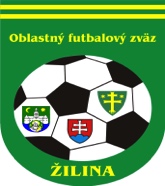 ÚRADNÁ SPRÁVA číslo 25ŠDK upozorňuje FK, že žiadosti o zmenu ÚHČ pre nadchádzajúce kolo je potrebné oznámiť najneskôr do pondelka 12.00 hod. Žiadosti po termíne budú zamietnuté.1. ŠDK - predseda Peter VACHAN, zasadnutie dňa 18. 5. 2023Vylúčení po ČK. Disciplinárna sankcia (ďalej len DS) – nepodmienečné pozastavenie výkonu športu alebo akejkoľvek funkcie, podľa čl. 9/2b1, 2 DP:Ján Cigánik, 1262764, Divina III. DT dospelí, 3 týždne N od 15. 5. 2023, podľa čl. 48/1c,2b DP, 10 EUR Vylúčení po 2. ŽK. DS – nepodmienečné pozastavenie výkonu športu alebo akejkoľvek funkcie na 1 súťažné stretnutie, podľa čl. 9/2b1, 2 DP a čl. 37/3 DP:Ľubomír Borák, 1114751, Podhorie III. DT dospelí, od 15. 5. 2023, 10 EURBranislav Krajčík, 1365216, Terchová I. Tr dorast, od 15. 5. 2023, 5 EURDS po 5. ŽK – pozastavenie výkonu športu na 1 súťažné stretnutie, podľa čl. 37/5a DP:Juraj Čvapek, 1183038, Veľké Rovné I. DT dospelí, od 15. 5. 2023, 10 EURJán Jeťko, 1127099, Rajec I. DT dospelí, od 15. 5. 2023, 10 EURJaroslav Hruška, 1293822, Kamenná Poruba I. DT dospelí, od 15. 5. 2023, 10 EURJuraj Knapec, 1243486, Kamenná Poruba I. DT dospelí, od 15. 5. 2023, 10 EURJaroslav Šimák, 1260740, Hlboké I. DT dospelí, od 15. 5. 2023, 10 EURMartin Vydra, 1309748, Horný Hričov I. DT dospelí, od 15. 5. 2023, 10 EURRóbert Holboj, 1061105, Považský Chlmec I. DT dospelí, od 15. 5. 2023, 10 EURPeter Čebek, 1284820, Hliník II. DT dospelí, od 15. 5. 2023, 10 EURKristián Bohdan, 1279145, Dlhé Pole II. DT dospelí, od 15. 5. 2023, 10 EURDominik Habáň, 1342637, Ovčiarsko II. DT dospelí, od 15. 5. 2023, 10 EURDušan Cabaj, 1336515, Dolný Hričov I. Tr dorast, od 15. 5. 2023, 5 EURAlex Kaštan, 1388751, Kolárovice I. Tr dorast, od 15. 5. 2023, 5 EURJán Jandačka, 1379726, Kotešová I. Tr dorast, od 15. 5. 2023, 5 EURDS po 9. ŽK – pozastavenie výkonu akejkoľvek funkcie na 1 majstrovské stretnutie, podľa čl. 37/5b DP:Disciplinárne oznamy:ŠDK berie na vedomie odvolanie klubu ŠK Štiavnik zo dňa 15. 5. 2023 voči U-237 vo veci zmeny uloženej DS a rozhodla, že odvolaniu v plnom rozsahu vyhovuje (autoremedúra), podľa čl. 81/3 DP a 84/6 DP.   Zároveň mení hráčovi Tomáš Mištrík, 1358188, uloženú DS nasledovne: ŠDK ukladá menovanému DS – 3 s. s. N pozastavenie výkonu športu od 8. 5. 2023, podľa čl. 46/1,2a, 10 EURChristián Veselý (R), 1309201, na základe podnetu KR ObFZ Žilina za neskoré ospravedlnenie sa z nominácie na s. s., DS – peňažná pokuta 20 EUR, podľa RS 88., 10 EURFilip Kováč (R), 1239159 na základe podnetu KR ObFZ Žilina za neskoré ospravedlnenie sa z nominácie na s. s., DS – peňažná pokuta 20 EUR, podľa RS 88., 10 EURŠportovo-technické oznamy: Odvolanie proti rozhodnutiu Športovo-disciplinárnej komisie ObFZ Žilina (okrem rozhodnutí podľa čl. 37/3, čl. 5 alebo čl. 8 DP) sa podáva Športovo-disciplinárnej komisii ObFZ Žilina v lehote do siedmich dní odo dňa oznámenia rozhodnutia ŠDK ObFZ Žilina (podľa čl. 84/1 DP).2.KR – predseda Michal Očenáš, zasadnutie dňa 17.05.2023KR Informuje: zmeny DL budú zaslané emailom.KR odstupuje ŠDK R Christián Veselý RP (1309201) podľa RS bod 88. pre neskoré ospravedlnenie z MFS KR odstupuje ŠDK R Filip Kováč. RP (1239159) podľa RS bod 88. pre neskoré ospravedlnenie z MFS.KR dáva do pozornosti: Informáciu z KD SFZ Licenčný seminár pre delegátov zväzu – Licencia "A"/"P" sa bude konať 30.6. 2023 (piatok) v Penzióne Motýľ, Liptovská Teplá 442. Záujemcovia o získanie, resp. predĺženie licencie "A", resp. o predĺženie licencie "P" sa môžu prihlasovať u p. Pavla Páchnika – sekretára KD SFZ, zaslaním prihlášky na emailovú adresu pavol.pachnik@futbalsfz.sk. Uzávierka prihlášok je 31.5.2023.Súčasne so zaslaním prihlášky je záujemca povinný uskutočniť úhradu účastníckeho poplatku vo výške 100 eur za licenciu "A", resp. 250 eur za licenciu "P" na účet KD SFZ: IBAN SK03 8330 0000 0025 0186 1190 (do poznámky je potrebné uviesť meno a priezvisko). Všetky potrebné tlačivá (prihláška, lekárska prehliadka) sú dostupné na stránke www.futbalsfz.sk, v sekcii SFZ / komisie a iné orgány / odborné komisie SFZ / komisia delegátov SFZ. Noví záujemcovia musia na seminár priniesť "Prehlásenie o bezúhonnosti", "Potvrdenie o zdravotnom stave" a "kópiu dokladu najvyššie dosiahnutého vzdelania" (vyžaduje sa minimálne maturitné vysvedčenie). Po uzávierke prihlášok budú prihláseným uchádzačom emailovou poštou zaslané študijné materiály, potrebné pre diaľkovú (dištančnú) formu vzdelávania. Komunikácia s prihlásenými uchádzačmi bude prebiehať výhradne elektronicky (vyžaduje sa plne funkčná emailová schránka), preto je nevyhnutné do prihlášky uviesť správnu a čitateľnú emailovú adresu. Zaslaním prihlášky a zaplatením účastníckeho poplatku sa považuje účasť prihláseného uchádzača na seminári za záväznú (bez možnosti vrátenia poplatku aj v prípade, ak sa uchádzač na seminár nedostaví).Obsadzovací úsek: žiada rozhodcov o priebežnú kontrolu dohrávaných resp. preložených MFS v ISSF a v prípade nezrovnalostí s DL, kontaktujte obsadzovací úsek.KR upozorňuje: rozhodcov na NL SSFZ, že podľa pokynov KR SSFZ ako aj podľa RS OBFZ ZA bodu 49 sú povinní posielať ospravedlnenia aj na emailovú adresu  delegovanie@obfzza.skKR odporúča všetkým R skontrolovať si platnosť RP, v prípade, že im v krátkej budúcnosti končí platnosť je nevyhnutné cez svoj ISSF účet požiadať o vydanie nového. Bez platného nemôže byť R delegovaný.KR upozorňuje: R na povinnosť uzatvoriť zápis o stretnutí do 1hodiny po odohratí MFS. V odôvodnených prípadoch do 24:00daného dňa (napríklad z dôvodu výpadku internetu v miestekonania stretnutia). V prípade opakovania neuzatvorenia zápisovdo 1 hodiny po odohratí MFS bez relevantného zdôvodnenia zostrany R budú rozhodcovia postúpení na potrestanie ŠDK.KR oznamuje klubom, že v prípade záujmu zorganizuje pre futbalové kluby školenie ohľadom výkladu pravidiel futbalu. V prípade záujmu kontaktujte KR na emailovej adrese:
kr-obfzza@obfzza.sk, alebo pre viac informácii volajte na
tel. číslo - 0908845795.KR upozorňuje FK, že pri sťažnosti na výkon R voči udeleniu ŽK považuje podnet za závažný, len v prípade ak bude súčasťou udelenia ČK po 2. ŽK. Za závažné pochybenie pre podanie podnetu cez ISSF na KR ObFZ v zmysle ustanovení RS kap. XIII. bod 80.10, bod 80.11 je neoprávnené udelenie ČK hráčovi, prípadne neudelenie ČK hráčovi, nesprávne nariadený PK, nesprávne uznaný, prípadne neuznaný gól. Poplatok 40 EUR podľa RS kap. XIII. bod 80.16 bude uhradený v MZF, okrem prípadov opodstatnenosti, čiastočnej opodstatnenosti, nepreukázateľnosti z hľadiska snímania videokamerou, resp. stiahnutia sťažnosti do začiatku zasadnutia príslušnej komisie.Príklady podaní:V čase 15:30 prvý polčas podľa videa z futbalnetu mal byť hráč súpera XY vylúčený z hry za surovú hru, prípadne HNS.V čase 35:15 prvý polčas podľa futbalnetu sme mali zahrávať pokutový kop za podrazenie súpera v PÚ.V čase 41:10 druhý polčas nám nebol uznaný regulárny gól.KR oznamuje, že záujemcovia o vykonávanie funkcie rozhodcu sa môžu prihlásiť emailom na adresu: kr-obfzza@obfzza.sk . Termín školenia bude stanovený pri dostatočnom počte prihlásených záujemcov. KR upozorňuje všetkých R, že ospravedlnenia je možné posielať na známu adresu delegovanie@obfzza.sk  najneskôr do pondelka 18:00 hod. Po tomto termíne bude ospravedlnenie považované za neskoré (rozhodcovia budú odstúpení ŠDK). 3. TMK – predseda Ján CapkoNominácia ObFZ Žilina U12 / ročník nar. 2011 / na futbalový zápas : MŠK Žilina U 12 - ObFZ Žilina + ObFZ Kysúc nájdete na stránke www.futbalzilina.sk – novinky.Hrá sa na hlavnom štadióne MŠK Žilina.4. Hospodárska komisia – predseda Vladimír ČvapekNeuhradené MZF za mesiac apríl 2023 : ĎAKUJEME ZA UHRADENIE MZF.4. Sekretariát  -  ObFZSekretariát ObFZ Žilina je zatvorený od 22.05.2023 do 31.05.2023. Na požiadanie funkcionárov futbalových klubov, dávame do pozornosti tel. číslo na opravu futbalových lôpt: 0908 533 955Upozorňujeme futbalové kluby, aby svoje kontakty v ISSF aktualizovali. - v prípade zmeny štatutárneho orgánu klubu, je potrebné zaslať e-mailovou poštou krátku žiadosť(na adresu: michaela.potancokova@futbalsfz.sk) a v prílohe (scan) zápisnicu z členskej schôdze, uznesenie a prezenčnú listinu z takého zasadnutia. - v prípade zmeny č. účtu–potvrdenie z príslušnej banky. - v prípade aktivácie, resp. deaktivácie klubového ISSF manažéra je potrebné vyplniť príslušný formulár v ISSF v časti dokumenty , vytlačiť a následne po potvrdení štatutárom FK odoslať na Matriku SFZ.    Ing. Igor Krško  v.r.                                              Milan Matejčík  v.r.predseda ObFZ	                                              sekretár ObFZZmeny termínovZmeny termínovZmeny termínovZmeny termínovZmeny termínovZmeny termínovZmeny termínovSúťažKoloDomáciHostiaNový termínPoplatok POZNÁMKA2.tr.dospelí22Nezb.LúčkaHvozdnica20.5.2023 o 17,0024OvčiarskoĎurčiná4.6.2023 o 17,003.tr.dospelí22LietavaTerchová3.6.2023 o 17,001.tr.dorast A15PodhorieBytčica24.5.2023 o 17,3018RosinaTerchová25.5.2023 o 18,00Terchová 5 €Terchová 5 €17TerchováBytčica31.5.2023 o 17,30Terchová 5 €Terchová 5 €20KrasňanyTrnové9.6.2023 o 17,0020ZbyňovOvčiarsko10.6.2023 o 11,301.tr.dorast B16Dolný HričovHliník27.5.2023 o 14,3010HliníkKotešová31.5.2023 o 17,001.tr.žiaci22Bánová BTeplička21.5.2023 o 14,0022Dolný HričovZbyňov22.5.2023 o 17,0014TepličkaVarín25.5.2023 o 18,0019VarínBánová B31.5.2023 o 17,002.tr.žiaci22HôrkyKam. Poruba20.5.2023 o 10,001.tr.ml.žiaci A20Juventus BZbyňov20.5.2023 o 10,0020Juventus CBytčica20.5.2023 o 11,45 ihr. ZávodieJuventus 5 €Juventus 5 €19BytčicaKunerad23.5.2023 o 17,3021Juventus CKunerad27.5.2023 o 10,00 ihr. Kunerad 27.5.2023 o 10,00 ihr. Kunerad 20KuneradĎurčiná29.5.2023 o 17,3022TrnovéRosina1.6.2023 o 17,0022ĎurčináLiet. Lúčka7.6.2023 o 17,301.tr.ml.žiaci B18KŠK ŽilinaNezb.Lúčka18.5.2023 o 17,0018StrážaZádubnie20.5.2023 o 15,00Zádubnie 5 €Zádubnie 5 €18VarínTeplička24.5.2023 o 18,0011VarínRosina7.6.2023 o 18,001.tr.ml.žiaci C20Horný HričovŠtiavnik18.5.2023 o 17,00Štiavnik 5 €20HôrkyHrič. Podhradie21.5.2023 o 10,0013Dolný HričovŠtiavnik14.6.2023 o 17,0019HliníkHor.Hričov15.6.2023 o 17,00